系 列 推 荐《业界女王》系列BOSS LADIES SERIES中文书名：《运动女王》（第一册）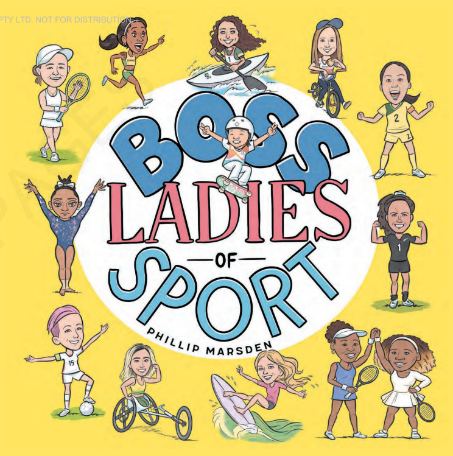 英文书名：BOSS LADIES OF SPORT作    者：Phillip Marsden出 版 社：Hachette Australia代理公司：ANA/Emily Xu页    数：32页出版时间：2021年12月代理地区：中国大陆、台湾审读资料：电子稿类    型：儿童知识绘本内容简介：“在没有人相信你的时候，你要相信你自己——这会让你当即成为赢家。”----维纳斯·威廉姆斯运动女健儿们齐聚一堂！这本插画丰富的知识绘本庆祝了来自世界各地鼓舞人心、充满力量的女性运动员。书中介绍了山姆·科尔、阿什·巴蒂、西蒙娜·比尔斯、奥萨卡·内奥米、全红婵和威廉姆斯姐妹等国际运动巨星。这些“女王”们站在了游戏的顶端，不论是赛场上还是生活中。每一位女王都曾是一个有着大大梦想的小女孩。让她们的比赛和奖杯激励你坚持自己热爱的事物，不论是输是赢都要努力拼搏、相信自己。“当我做我自己的时候，即是我成绩最好、同时也是最开心的时刻。”----萨姆·可儿媒体评价：“这本书应该在每个小孩子的书架上！”                           ----Bounty Parents“书中的女性都是很棒的榜样，她们的言行会激励一代女孩参与她们所喜爱的事物。”----The Daily Telegraph“完美的庆祝了在不同的体育领域中的杰出女性。”               ----The Word Degree内文插图：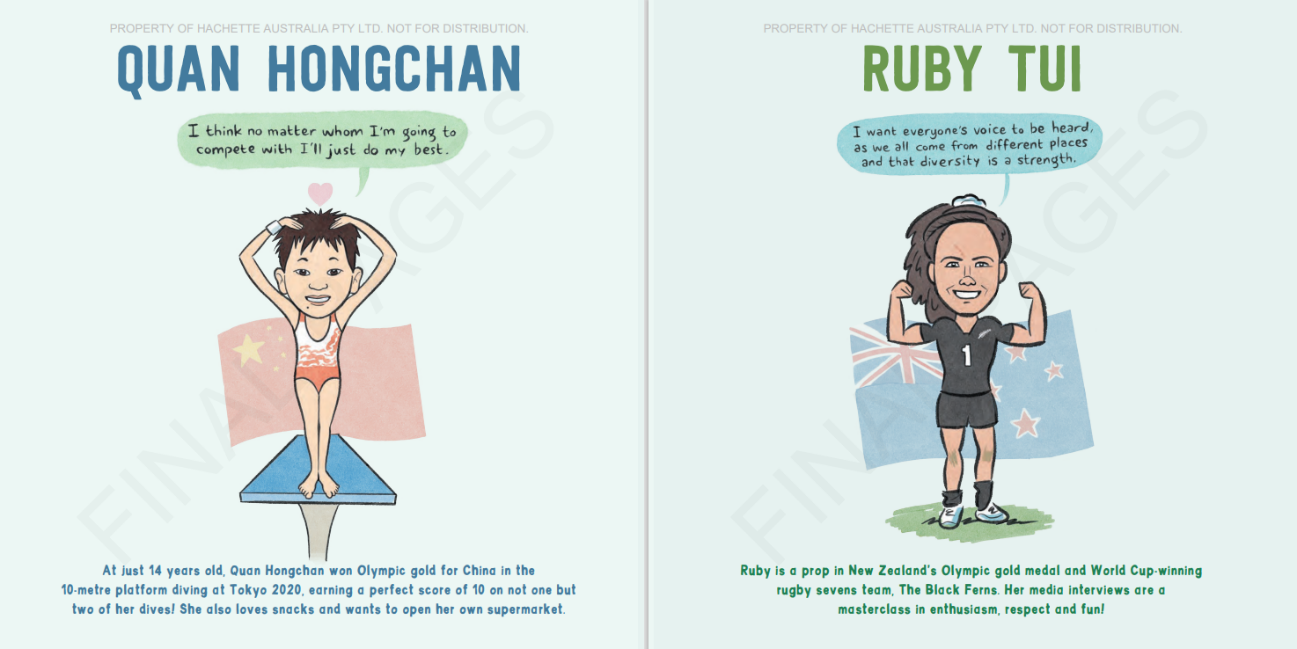 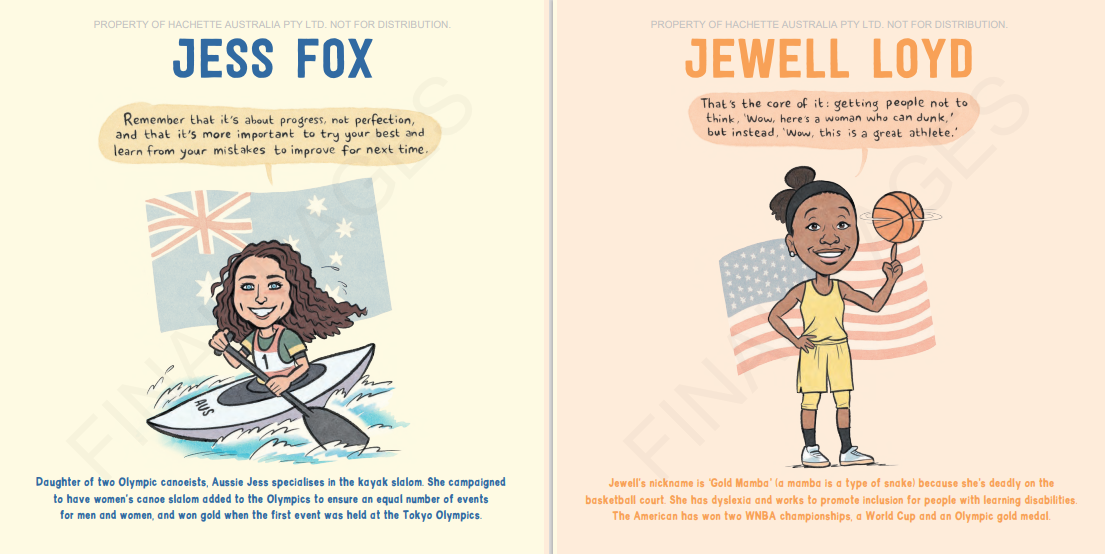 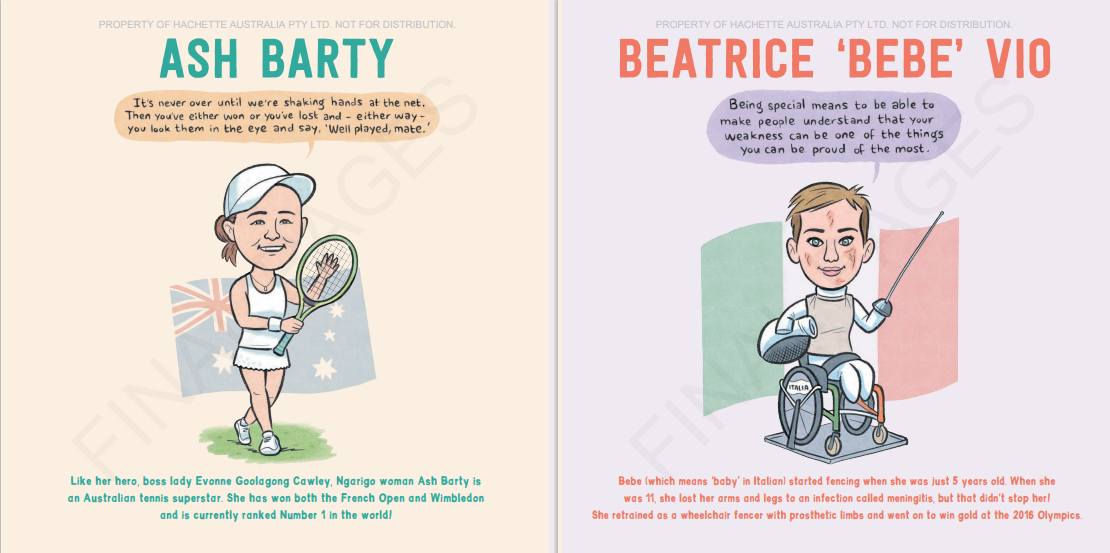 中文书名：《科学女王》（第二册）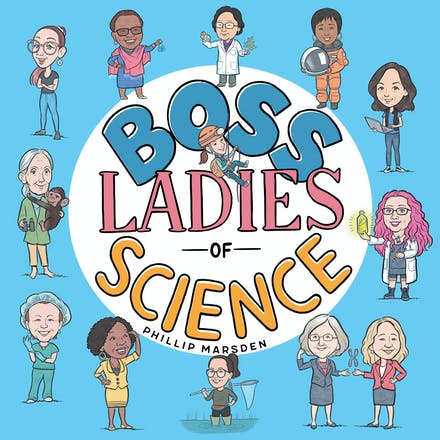 英文书名：BOSS LADIES OF SCIENCE作    者：Phillip Marsden出 版 社：Hachette Australia代理公司：ANA/Emily Xu页    数：32页出版时间：2022年7月代理地区：中国大陆、台湾审读资料：电子稿类    型：儿童知识绘本内容简介：从天文学、量子物理学到神经科学、疫苗学和灵长类动物学，这本绘本为我们介绍了这些业界女精英的故事，激励了世界各地的女科学家，为小读者们赋权。“你可以选择是否让这个世界变得更美好，哪怕只是一点点。”----珍·古道尔，灵长类动物学家女性科学家们齐聚一堂！这本插画丰富的知识绘本庆祝了来自世界各地鼓舞人心、充满力量的女性科学家。书中介绍了梅·杰米森、梅里特·摩尔和基亚拉·尼尔金、屠呦呦等在天文学、量子物理、神经科学、疫苗学、灵长类动物学这些尖端领域，回答了重大的问题或发明了宏伟的解决方案。每一位女王都曾是一个有着大大梦想的小女孩。让她们的拼搏与成就激励你坚持自己热爱的事物，不论是输是赢都要努力前行、相信自己。“拥抱你的兴趣与热爱，并为之付出你的一切。”----珍妮弗·道德纳，生物化学家，诺贝尔化学奖得主作者简介：菲利普·马尔斯顿（Phillip Marsden）是悉尼的一位全职插画师，他来自英格兰利物浦。他是Kerrang、NME、Elle等杂志的长期撰稿人，他为图书《踢球射门》《我不记得书名是什么但是封面是蓝色的》《一个叫鲍勃的小男孩》作插画。菲利普经常为孩子们开设绘画工作室。内文插图：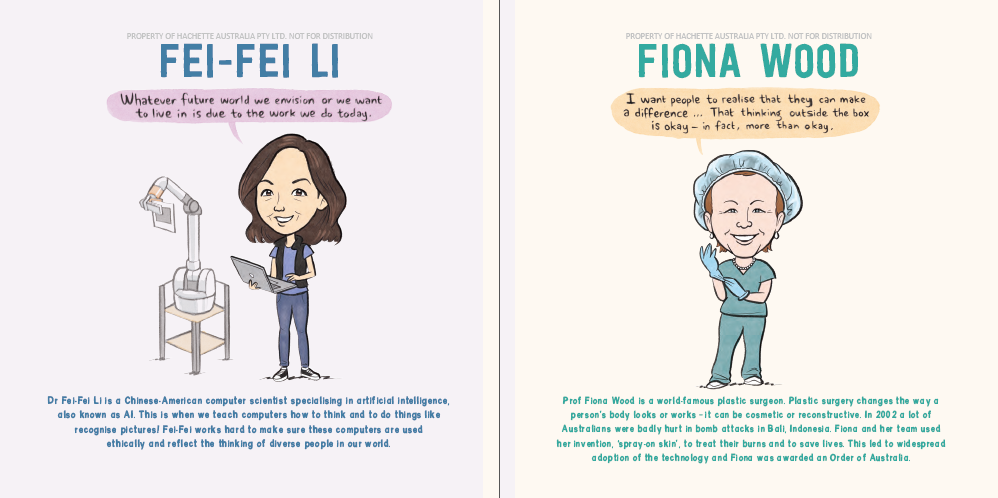 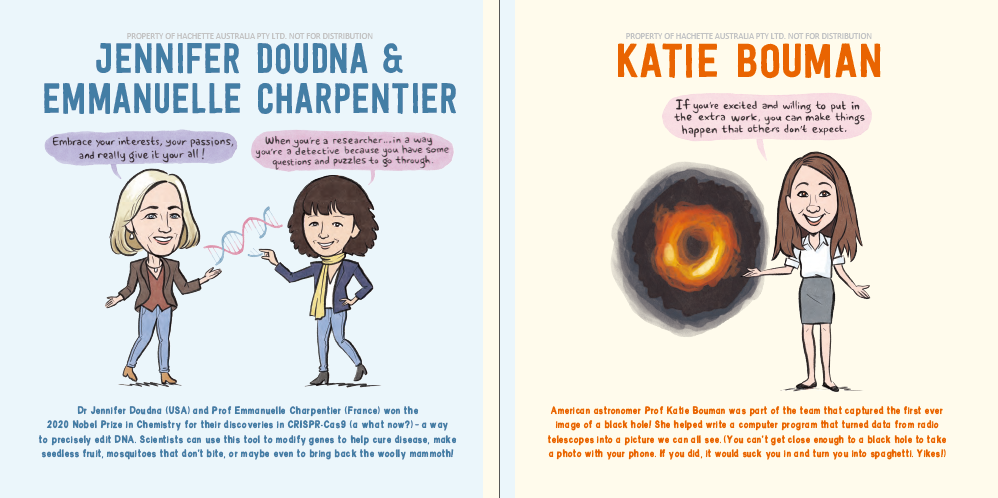 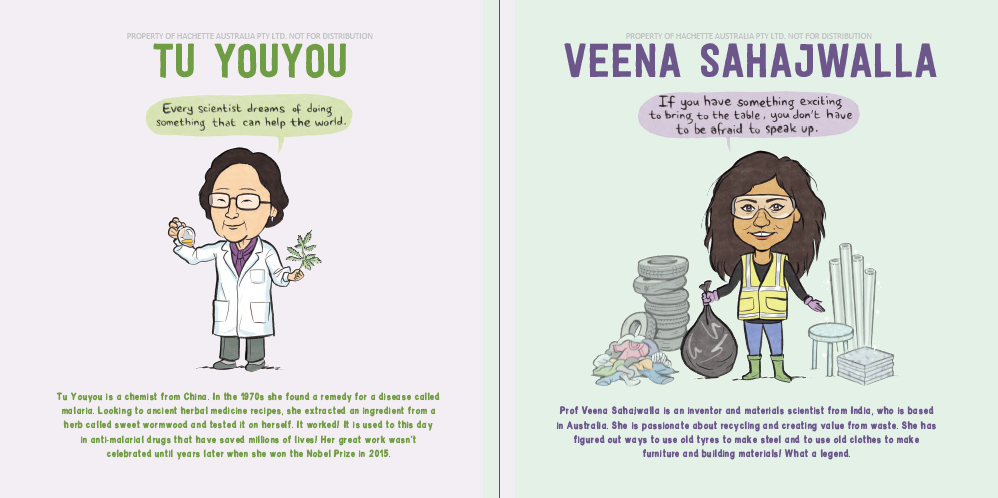 谢谢您的阅读！请将回馈信息发送至：徐书凝（Emily Xu)安德鲁﹒纳伯格联合国际有限公司北京代表处北京市海淀区中关村大街甲59号中国人民大学文化大厦1705室, 邮编：100872电话：010-82504206传真：010-82504200Email: Emily@nurnberg.com.cn网址：www.nurnberg.com.cn微博：http://weibo.com/nurnberg豆瓣小站：http://site.douban.com/110577/微信订阅号：ANABJ2002